Natural Disasters – Year 6 Geography Knowledge Organiser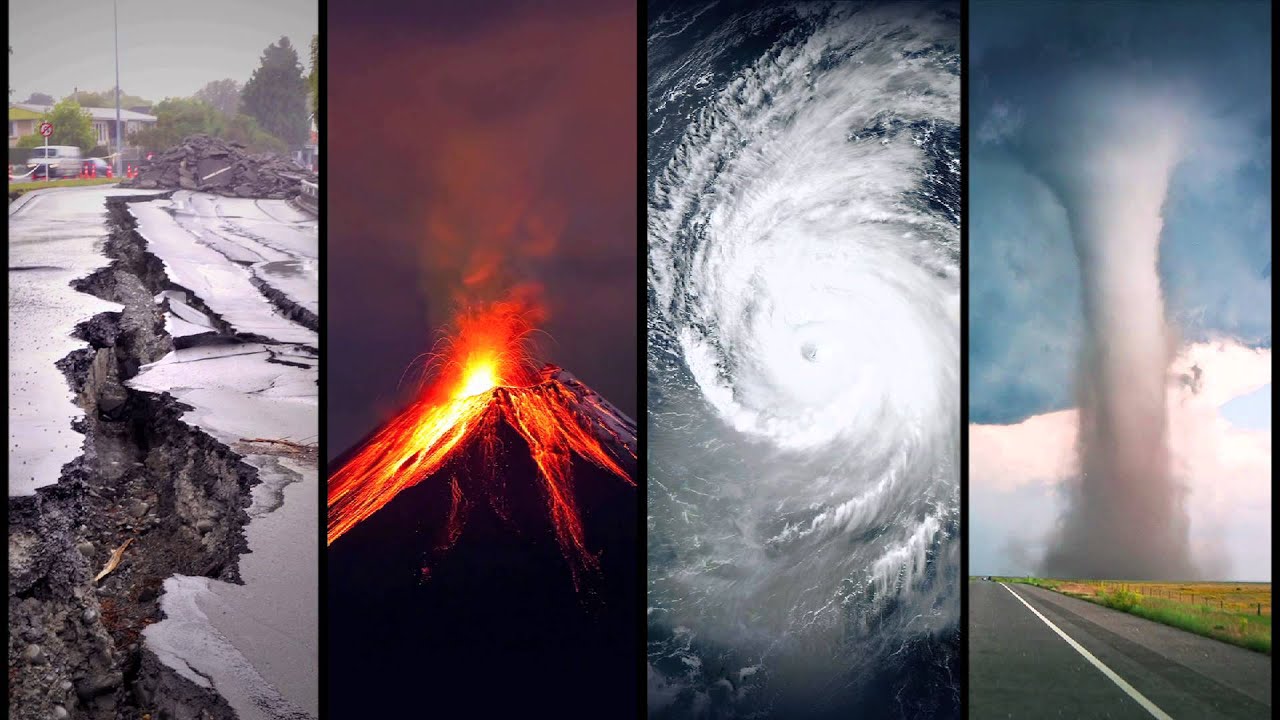 